PROGRAMMAZIONE FORMAZIONE A DISTANZA GeA MAGGIO-GIUGNO 20202 MAGGIO 2020 h 10 -12 “Genitorialità, conflittualità, Covid-19: confini e orizzonti”I decreti e le ordinanze delle ultime settimane aprono numerose questioni dalla riorganizzazione della quotidianità familiare ed extra-familiare al diritto di visita tra genitori e figli, alle condizioni economiche. Docente: Cecilia Fraccaroli – Avvocato, mediatore familiare GeA e socia di MEDEFitalia 30 MAGGIO Gruppo 1 h 10-12 – Gruppo 2 h 15.30 – 17.30“Confrontiamo le esperienze di mediazione familiare a distanza: potenzialità e criticità”Spazio di confronto dedicato ai mediatori familiari che stanno sperimentando nuovi strumenti e setting di lavoro. Coordinano l’incontro Carlotta Di Francesco e Chiara Vendramini, mediatrici familiari GeA e socie fondatrici di MEDEFitalia6 GIUGNO 2020 h 10 - 12“Tempo del processo, tempo della mediazione familiare, tempo della pandemia“La pandemia ha reso incerti, dilatandoli oltremodo, i riferimenti temporali: riflessioni su quali sono i nuovi scenari all’interno dei quali avvocati e mediatori familiari devono muoversi per dare risposte adeguate ai bisogni dei genitori in conflitto. Docente: Daniela Rodella – Avvocato, mediatore familiare GeA e socia di MEDEFitalia***************Gli incontri si svolgeranno attraverso piattaforma Zoom e i posti disponibili sono limitati.Iscrizioni - Inviare la scheda via email all’indirizzo formazione@associazionegea.it  MEDEFitalia ha riconosciuto a ciascun evento n. 3 crediti formativi validi ai fini dell’aggiornamento professionale secondo Norma tecnica UNI.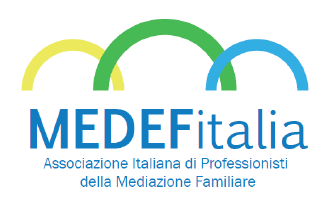 Modalità d’iscrizione
Compilare la scheda d’iscrizione sottostante e inviarla 
via mail formazione@associazionegea.itCognome __________________________________ Nome ______________________________Via _______________________________ CAP_______ Città_____________________________Provincia__________Email________________________________________________________Tel_________________________                                               Professione____________________C.F. _____________________________________   P.I.___________________________________Codice univoco ______________________ email PEC ___________________________________Intestazione della fattura (se i dati sono differenti da quelli precedenti)Letta l’informativa ai sensi dell’art. 13 del Regolamento UE n. 2016/679 estratta dal sito www.associazionegea.it, prendo atto che i dati di cui sopra da me comunicati verranno utilizzati da questa Associazione nel rispetto delle disposizioni del Regolamento UE - che impone la tutela dei dati personali nel rispetto della privacy delle persone cui si riferiscono - e per le finalità, meglio specificate nell’informativa, strettamente connesse alle attività svolte dall’Associazione. Prendo altresì atto che il trattamento dei miei dati personali, di cui titolare è l’Associazione GeA Genitori Ancòra e responsabile è la dott.ssa Chiara Vendramini, avverrà mediante strumenti, manuali e informatici, atti a garantire la sicurezza e la riservatezza dei dati stessi. Quindi□   autorizzo il trattamento dei miei dati personali nei termini consentiti dal Regolamento UE 2016/679□   acconsento a ricevere informazioni via e mail e la newsletter GeA sulle attività dell’AssociazioneData ___________________       Firma    _______________________________________QUOTE DI ISCRIZIONEBarrare l’opzione presceltaISCRIZIONE A TUTTI E 3 I SEMINARI€ 130,00 (+ 22% IVA) € 100,00 per i soci GeA 2020* (importo non soggetto a IVA ai sensi dell’art. 10, DPR 633/72)ISCRIZIONE A UN SOLO SEMINARIO: ____________________________________ (indicare titolo o data)€ 50,00 (+ 22% IVA)€ 40,00 per i soci GeA 2020* (importo non soggetto a IVA ai sensi dell’art. 10, DPR 633/72)* la quota associativa annua consente l’esenzione dell’Iva e la partecipazione condizioni agevolate a tutte le iniziative didattiche dell’Associazione GeA per l’anno 2020.€ 50 quota associativa GeA valida per l’anno 2020 (importo non soggetto a IVA ai sensi dell’art. 10, DPR 633/72)Il sottoscritto ha provveduto al pagamento con bonifico bancario c/o UBI Banca IBAN  IT69W0311101606000000001392In caso di mancata partecipazione le quote versate non saranno rimborsate.       Regolamento sulla FORMAZIONE A DISTANZA (FAD) e autorizzazione nello specifico al trattamento dei dati personali ex art. 13 Reg. UE 2016/679 ("RGPD") Gentilissimo/a,la Scuola di Formazione GeA ha deciso di adottare strumenti informatici adatti all’obiettivo di fornire e garantire un adeguato servizio di formazione a distanza (FAD) ai propri soci e corsisti. Il trattamento dei dati (ad esempio, mail, numeri di telefono, id di programmi di messaggistica, eventualmente immagini …) che scaturiscono dall’uso di tali strumenti, sarà effettuato dall’Associazione GeA in linea con i principi di liceità, correttezza e trasparenza e attraverso l’adozione di misure tecniche ed organizzative opportunamente identificate al fine di garantire ai suoi dati riservatezza, correttezza ed integrità e a lei il pieno esercizio dei suoi diritti. Esso verrà svolto con le seguenti modalità:condivisione da parte del docente per via telematica di materiale didattico (file, documenti, filmati, ecc..) ed eventualmente delle registrazioni audio/video di lezioni;acquisizione, se del caso, di materiale prodotto dai fruitori del corso;videoconferenza online attraverso piattaforme note;condivisione esclusivamente all’interno del gruppo dei fruitori del corso dei dati identificativi dei vari corsisti.Il trattamento non prevede sessioni in videoconferenza in modalità privata né registrazioni di immagini dei corsisti e non richiede la comunicazione di dati cd. sensibili. Nell’erogazione della didattica non verranno effettuati trattamenti finalizzati alla profilazione.I dati sopra indicati potranno essere comunicati agli enti erogatori dei servizi connessi alla FAD e al fornitore del servizio di web-Conferencing che, per quel che compete loro, sono responsabili del trattamento secondo le specifiche e le modalità espresse nei contratti e nelle informative che regolano i loro servizi. L’Associazione GeA Genitori Ancora, infatti, non intervenendo nella gestione delle piattaforme di web-Conferencing, non può farsi, e non si fa, garante del trattamento dei dati che in esse viene attuato. Il corsista è pertanto invitato ad accedere alla piattaforma utilizzata per valutare le modalità di trattamento dei dati.Restano fermi e si richiamano i contenuti dell’informativa sulla privacy a suo tempo sottoscritta, quanto ad altre tipologie di trattamento dei dati, di finalità e di destinatari, al periodo di conservazione dei dati, ai diritti degli interessati, etc …Il Titolare del trattamento dei dati personali è l’Associazione GeA Genitori Ancora, con sede in Milano, viale Monte Santo n. 1/3 e responsabile del trattamento dei dati è la dottoressa Chiara Vendramini.I fruitori della FAD, con la sottoscrizione della presente, oltre ad autorizzare il trattamento dei dati nei termini di cui sopra, si impegnano anche a conservare e non divulgare eventuali password personali di accesso alla piattaforma e a non consentirne l’uso in qualsiasi forma a terzi;non diffondere, quale che sia la modalità, le informazioni relative all’attività didattica e alle persone che accedono al servizio;prendere atto che le video lezioni e i materiali condivisi dai docenti appartengono all’Associazione GeA Genitori Ancora e sono ad uso esclusivo degli iscritti al seminario GeA/corso di formazione per i quali sono stati predisposti e, conseguentemente, impegnarsi a non diffonderle o inoltrarle, quale che sia il mezzo, a nessun altro; utilizzare il servizio offerto unicamente per le attività didattiche e non per finalità private; non diffondere in rete o con altre modalità screenshot, fotografie, video relativi alle attività a distanza e relative ai singoli corsisti e docenti, posto che la diffusione non autorizzata di immagini e video di docenti e colleghi coinvolti nelle videoconferenze rappresenta comunque un illecito, in alcune ipotesi anche penalmente sanzionato. La/Il sottoscritta/o ________________________________________________________________DICHIARAdi avere preso atto delle sopra estese informazioni relative alle metodologie didattiche online per la formazione a distanza (FAD), fornite dal titolare ai sensi dell’Art. 13 del Regolamento 2016/679;di conoscere e accettare le regole d'uso delle piattaforme utilizzate e di averne visionato i relativi contratti pubblicati sui rispettivi siti; di impegnarsi a tenere il comportamento su descritto nella gestione delle informazioni e dei dati, quale che ne sia la natura e il contenuto, di cui verrà a conoscenza nell’ambito della didattica a distanza; di conoscere e accettare il divieto di utilizzo delle piattaforme – durante la formazione erogata dall’Associazione GeA - per gestire dati e comunicazioni a carattere personale, nonché il divieto di video/audio registrazione dei contenuti, che sono e rimangono di esclusiva titolarità di GeA;di assumersi la piena responsabilità di tutti i dati da egli inoltrati, creati e gestiti attraverso la piattaforma di didattica a distanza.  Firma                                                                      Data       ____________________________                                    ___________________________________